SADNA MALICA V  2. a razredu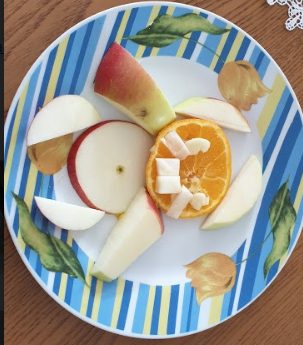 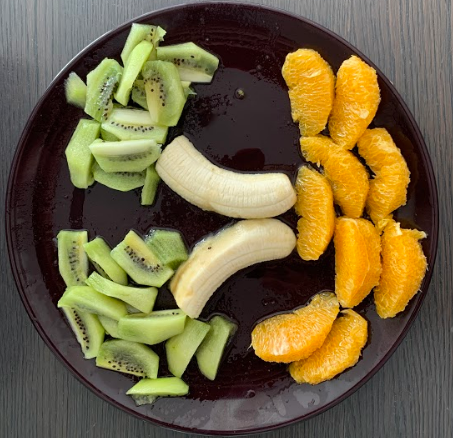 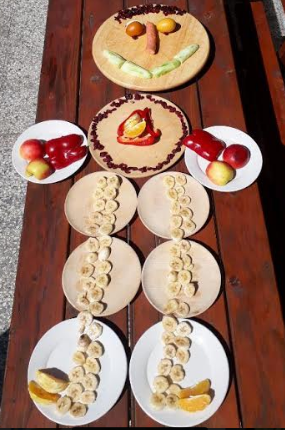     SADNA MALICA V  2. a razredu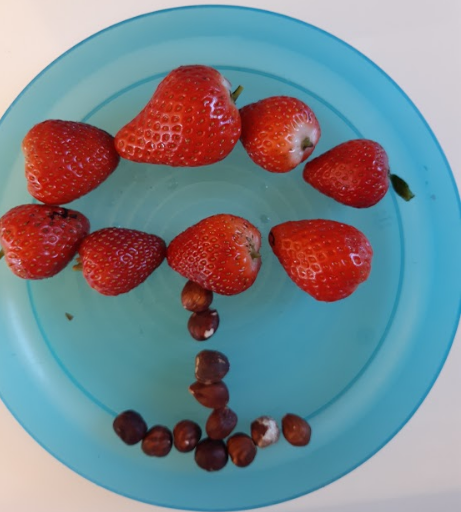 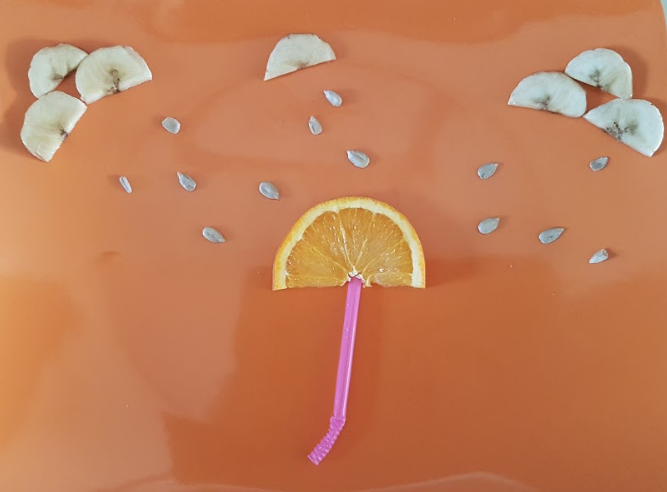 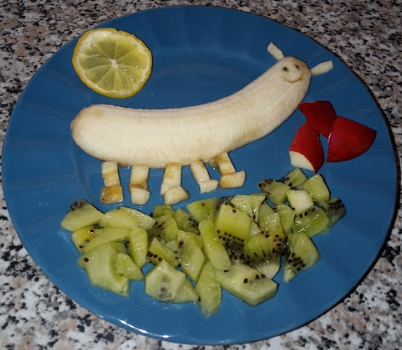 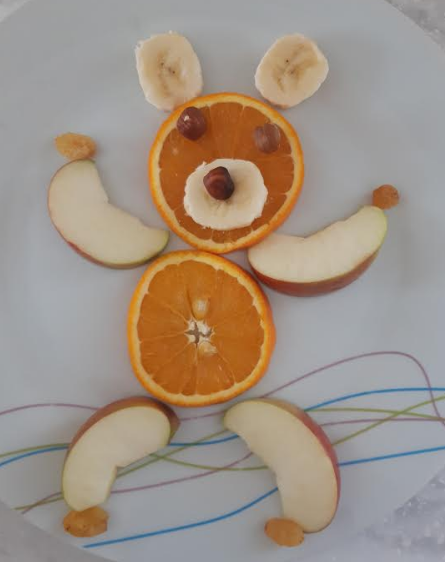 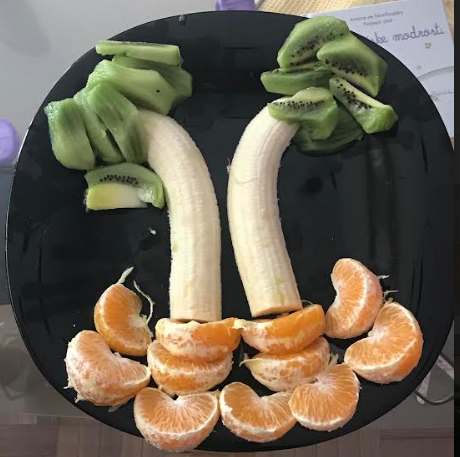       	SADNA MALICA V  2. a razredu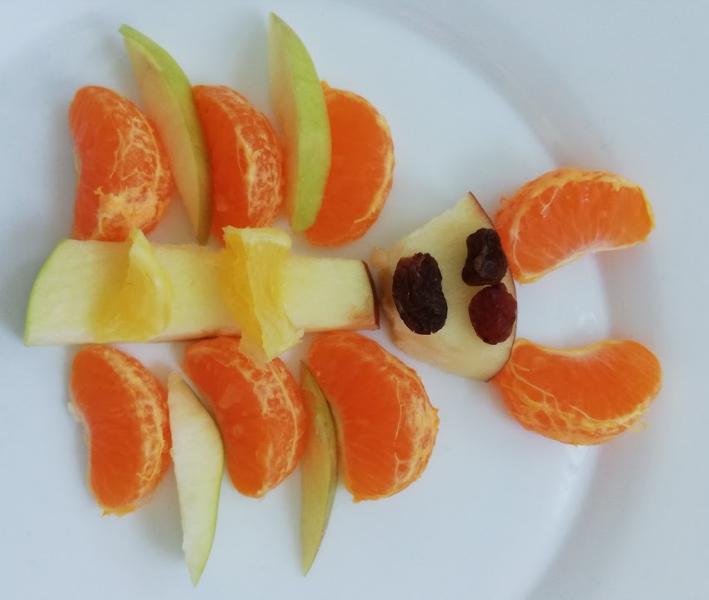 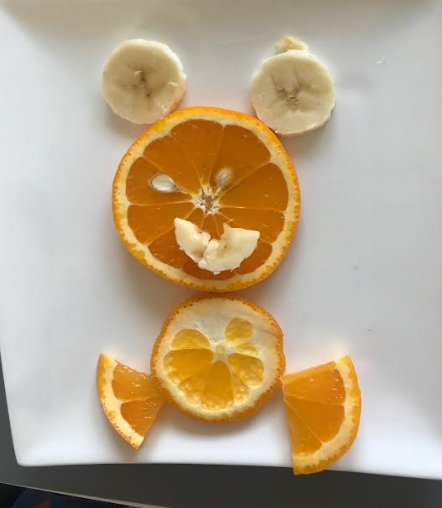 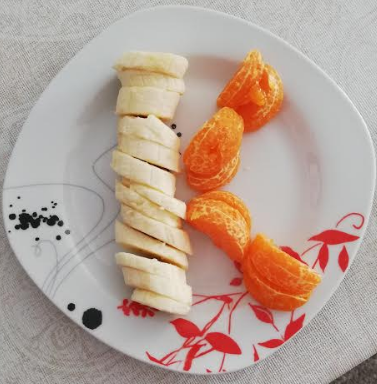 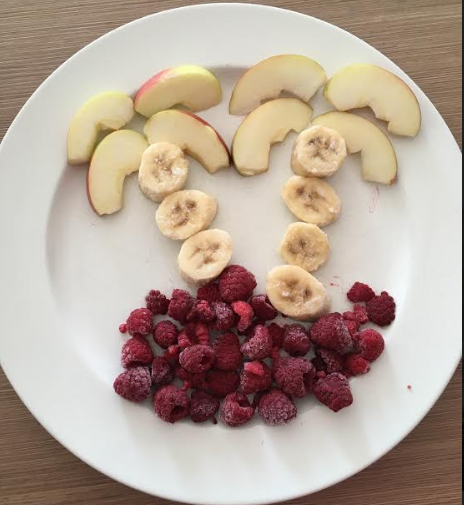 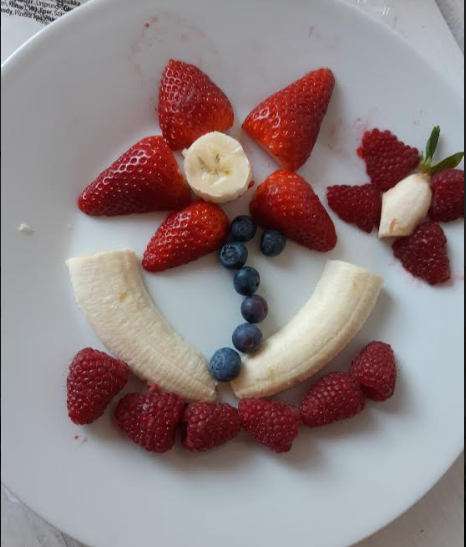 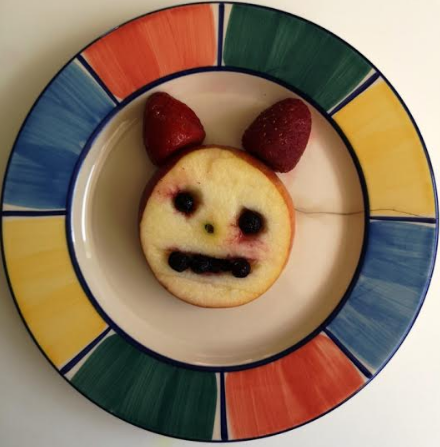 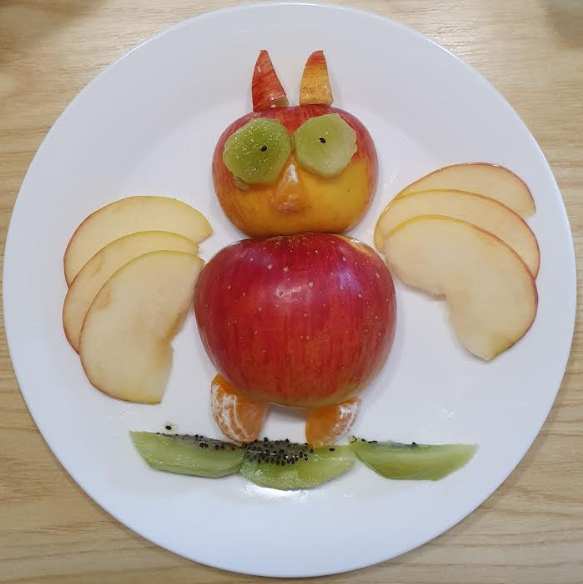 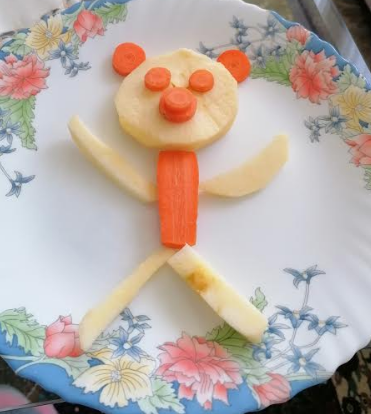 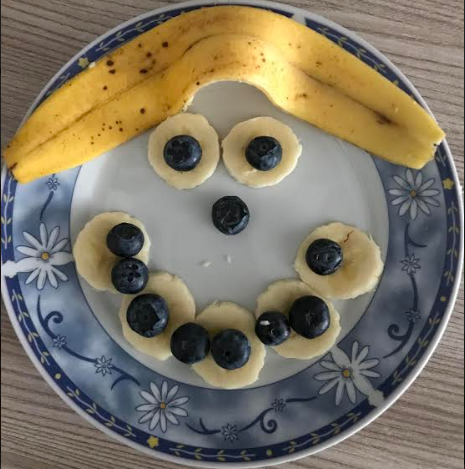 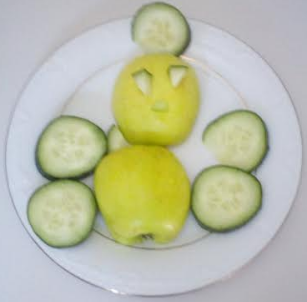 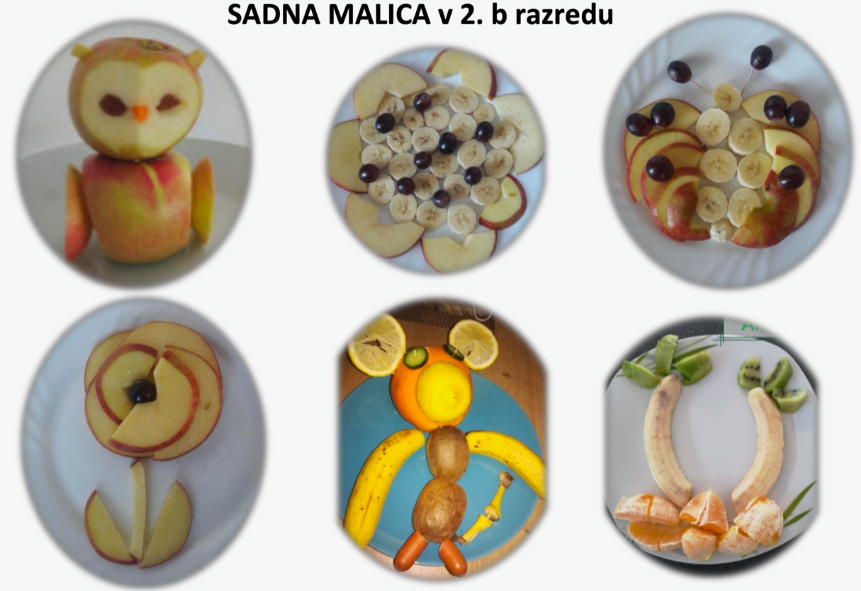 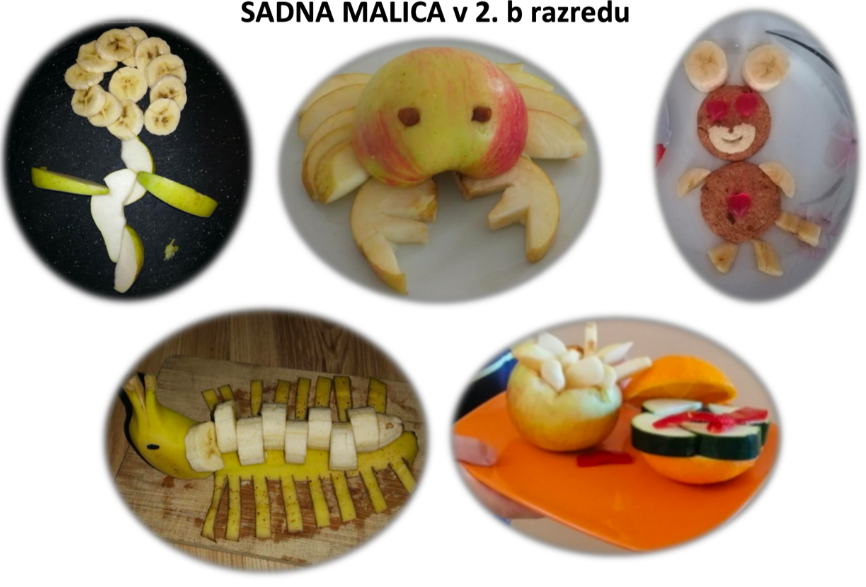 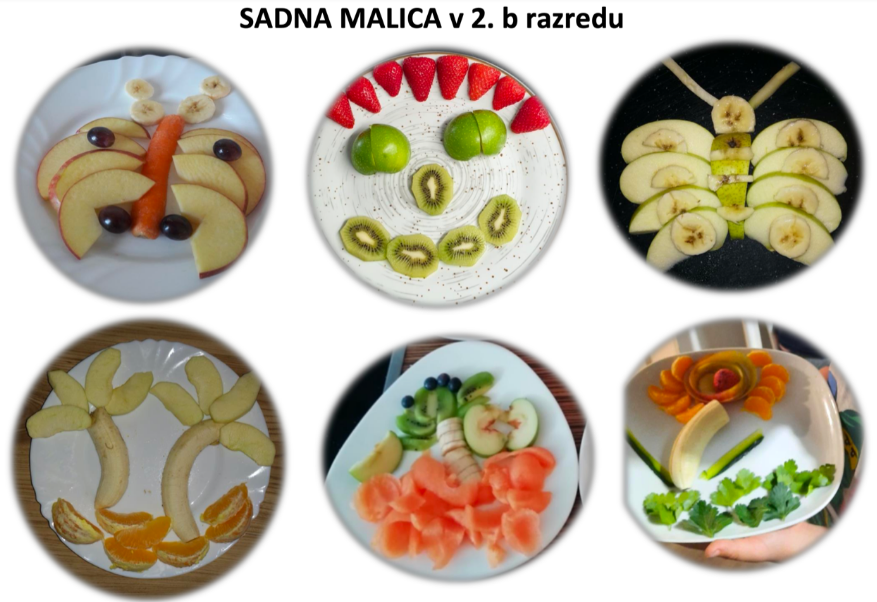 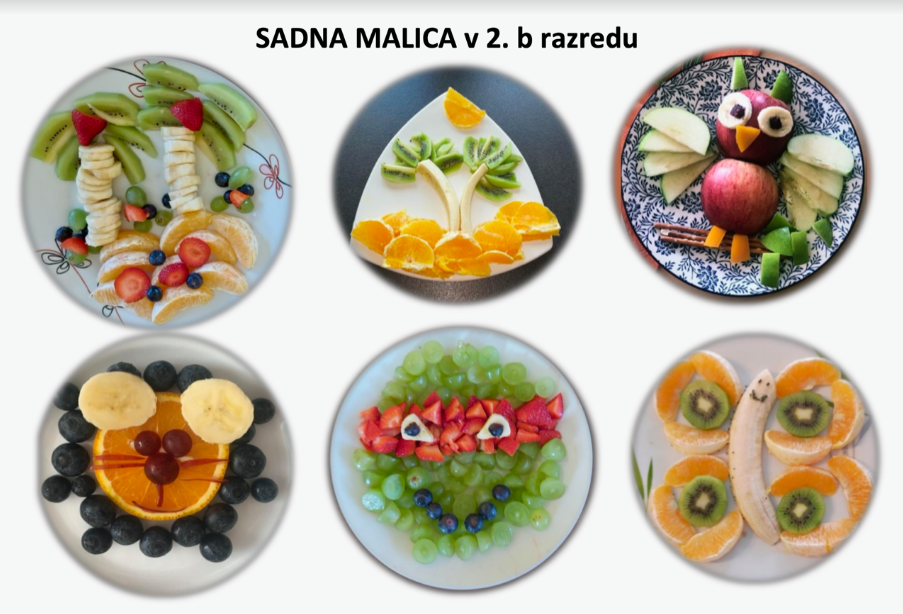 SADNA MALICA V  2. c razredu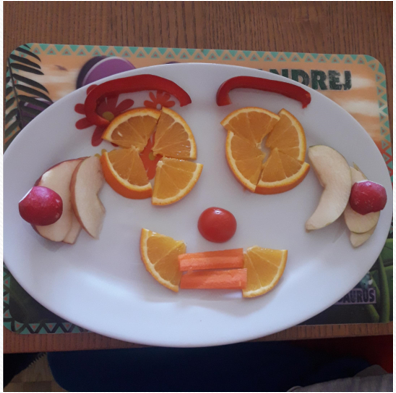 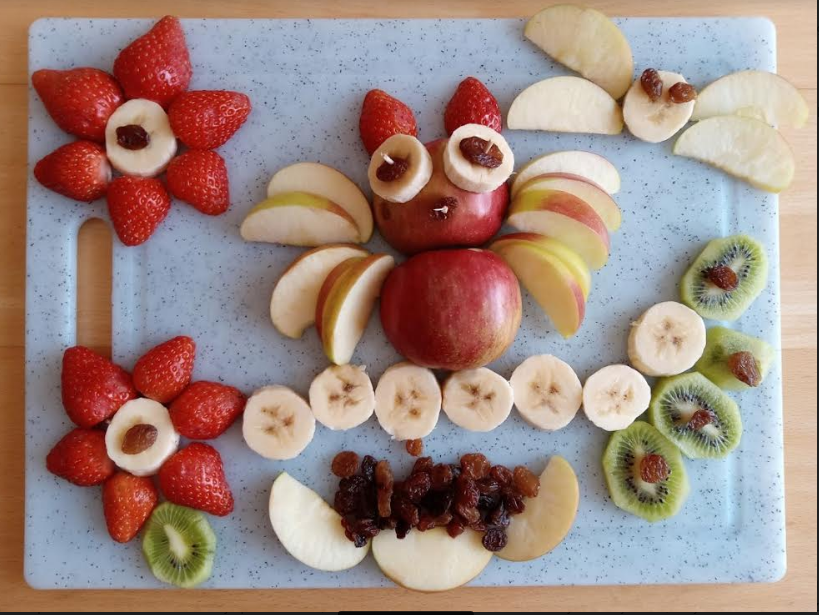 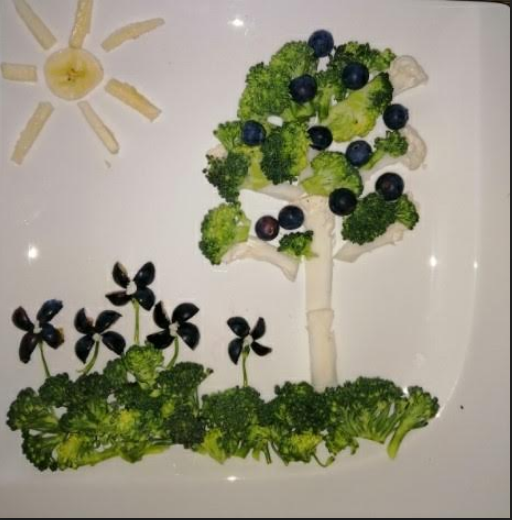 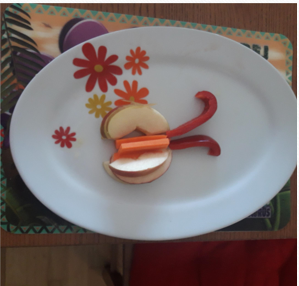 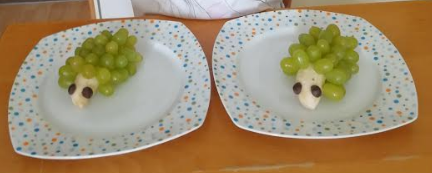  SADNA MALICA V  2. c razredu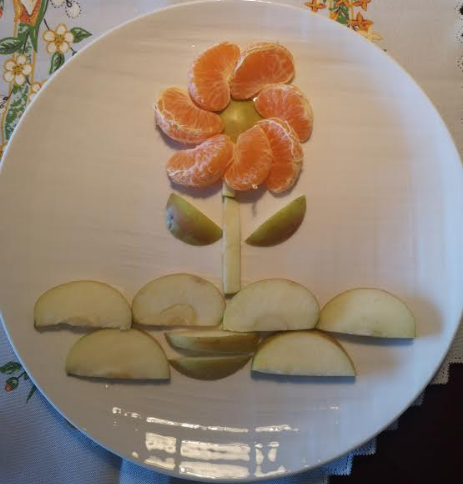 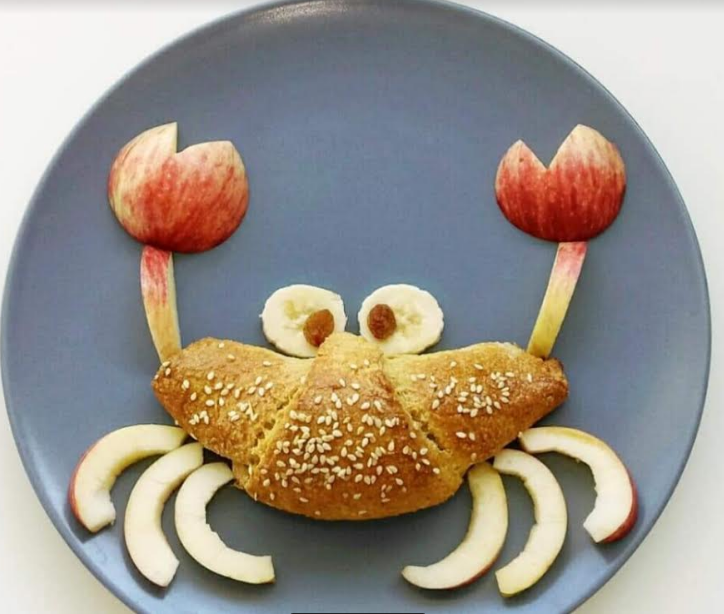 SADNA MALICA V  2. c razredu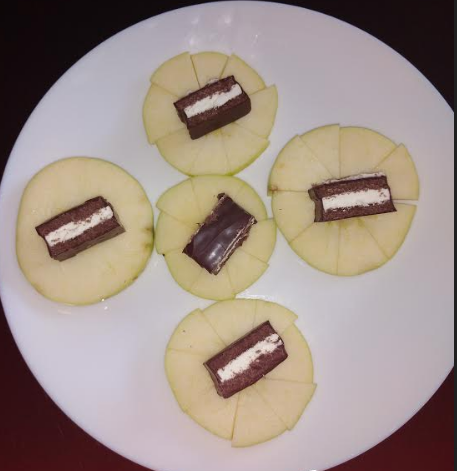 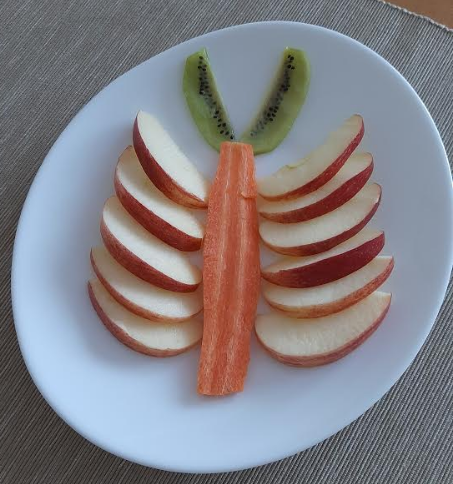 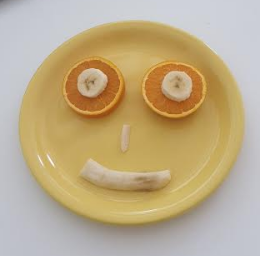 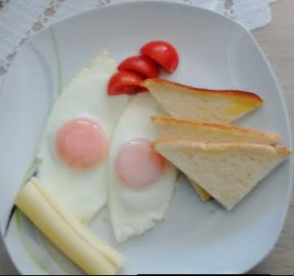 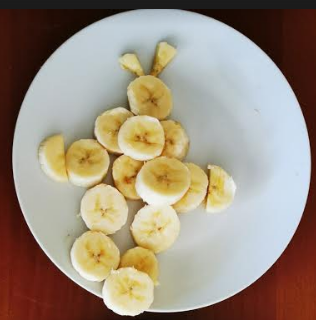 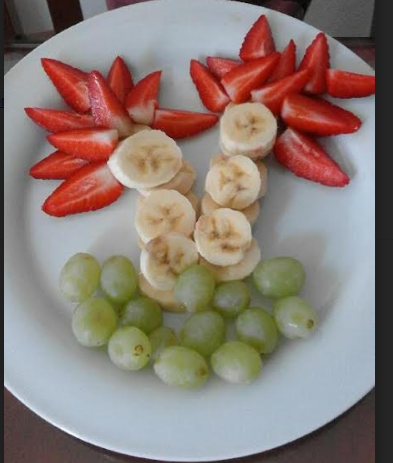 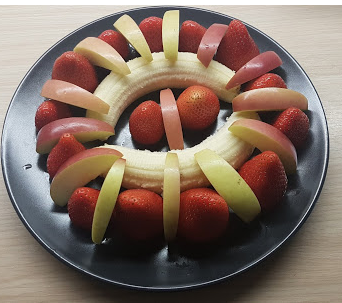 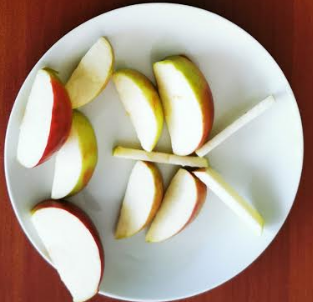 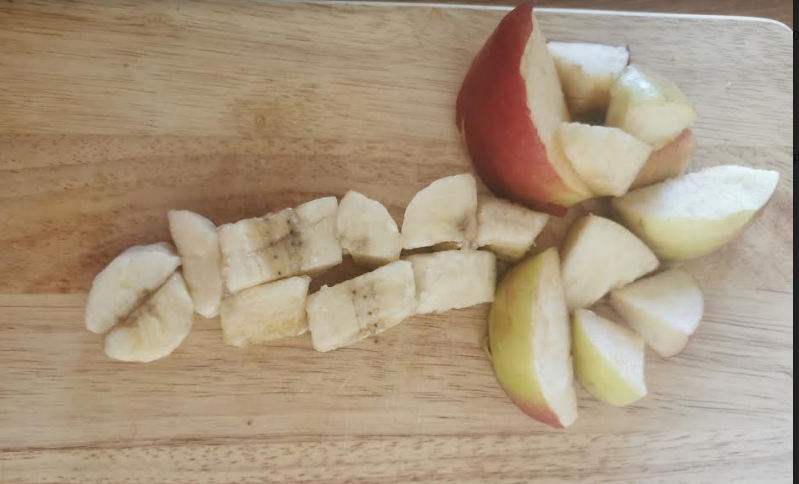 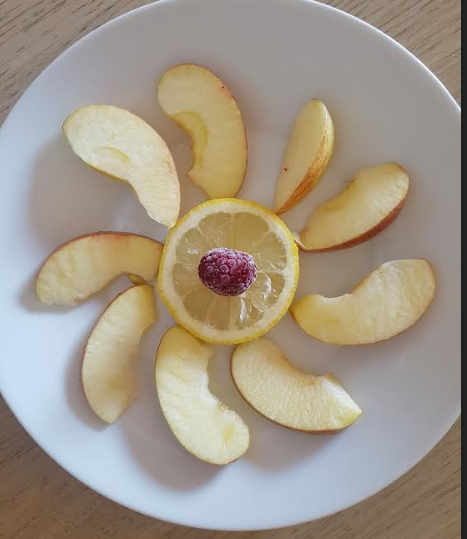 